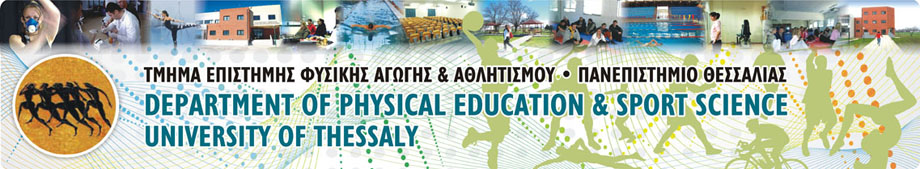 Εβδομάδα Ανοικτών Θυρών  26 Φεβρουαρίου- 1 Μαρτίου 2024ΠΡΟΓΡΑΜΜΑ ΕΠΙΣΚΕΨΗΣ ΣΧΟΛΕΙΩΝ ΣΤΟ ΤΕΦΑΑ του Πανεπιστημίου ΘεσσαλίαςΤο Τμήμα Επιστήμης Φυσικής Αγωγής και Αθλητισμού, σύμφωνα με την μέχρι τώρα εμπειρία μας, αναμένεται να υποδεχθεί μέχρι 80-100 μαθητές κατά προσέγγιση, καθημερινά σε έναν κύκλο (των 80-100 μαθητών), από τις 9:00 έως τις 12:00.  Θα γίνεται μια εισαγωγική διάλεξη προς όλους τους μαθητές από Διδάσκοντα της Σχολής (μέλος ΔΕΠ) και στη συνέχεια θα ακολουθεί στον ίδιο χώρο 1 ενιαία παρουσίαση για 1 εργαστήριο (Πληροφορικής). Στη συνέχεια οι μαθητές θα χωρίζονται σε 4 ομάδες ισάριθμες για ξενάγηση παράλληλα και δια περιφοράς στα υπόλοιπα εργαστήρια, όπου εκεί θα τους ενημερώνουν υποψήφιοι διδάκτορες ή μεταδιδάκτορες του τμήματος. Σύμφωνα με το πρόγραμμα που ακολουθεί, οι μαθητές μετά την κεντρική ομιλία και τη 1 ενιαία παρουσίαση (Εργαστηρίου Πληροφορικής) θα επισκέπτονται, με τη συνοδεία  διδάσκοντα του ΤΕΦΑΑ, διαδοχικά: 1) το Κέντρο Έρευνας και Αξιολόγησης της Φυσικής Απόδοσης- ΚΕΑΦΑ (συνολικά θα συμμετέχουν 2 εργαστήρια), 2) Εργαστήριο Ψυχολογίας της Άσκησης και Ποιότητας Ζωής και 3) Εργαστήριο Εφαρμοσμένων Επιστημών Ελεύθερου Χρόνου/Αναψυχής.Ο χρόνος παραμονής σε κάθε εργαστήριο θα είναι 20-30΄.ΔΕΥΤΕΡΑ 26/2       [ΕΚΛΕΙΣΕ]	- ΓΕΛ Λεονταρίου Καρδίτσας: 33 άτομα ΑΚΥΡΩΣΕ	- Γυμνάσιο Αγιάς: 60 άτομα 	- 6ο ΓΕΛ Τρικάλων: 45 άτομαΤρίτη 27/2	- 1ο ΕΠΑΛ Δεσκάτης: 45 άτομα- 2ο Γυμνάσιο Καρδίτσας: 47 άτομαΤετάρτη 28/2	- Ημερήσιο Γυμνάσιο Βαλτινού: 19 άτομα	- ΓΕΛ Βαλτινού: 36 άτομαΠέμπτη 29/2	- 3ο Γυμνάσιο Καρδίτσας: 90 άτομαΠαρασκευή 1/3	- 1ο Γυμνάσιο Τρικάλων: 89 άτομαΗ συντονίστρια της δράσηςΜπεκιάρη ΑλεξάνδραΑν Καθηγ ΤΕΦΑΑ ΠΘΧΩΡΟΙ ΕΠΙΣΚΕΨΗΣ ΑΝΤΙΚΕΙΜΕΝΑ ΠΑΡΟΥΣΙΑΣΗΣ ΑΝΑ ΕΡΓΑΣΤΗΡΙΟ9:00 - 12:00ΑΜΦΙΘΕΑΤΡΟ. Κεντρική ομιλίαΣυντονιστής: ΜΠΕΚΙΑΡΗ Α., ΑΝΑΠΛ. ΚΑΘΗΓΗΤΡΙΑΟμιλήτρια: ΜΠΕΚΙΑΡΗ Α., ΑΝΑΠΛ. ΚΑΘΗΓΗΤΡΙΑΠαρουσίαση Πανεπιστημίου Θεσσαλίας, Παρουσίαση ΤΕΦΑΑ (διδασκαλία, έρευνα, επαγγελματικές προοπτικές με νύξεις και σε θέματα φοιτητικής ζωής, διεθνών εμπειριών ERASMUS, μεθοδολογίας διδασκαλίας στον ακαδημαϊκό χώρο σε αντιδιαστολή με το σχολικό χώρο)9:00-9:40(80-100 μαθητές)ΑΜΦΙΘΕΑΤΡΟ. ΕΡΓΑΣΤΗΡΙΟ ΠΛΗΡΟΦΟΡΙΚΗΣΔΙΕΥΘΥΝΤΡΙΑ: ΠΑΠΑΣΤΕΡΓΙΟΥ, Μ., ΚΑΘΗΓΗΤΡΙΑ Παρουσίαση του Εργαστηρίου Πληροφορικής. Συμμετοχή των μαθητών σε δράση που αφορά στην αξιοποίηση της πληροφοριακής τεχνολογίας στην εκπαίδευση και τη φυσική αγωγή.9:40-10:00(80-100 μαθητές)ΚΕΑΦΑ- ΕΡΓΑΣΤΗΡΙΟ ΒΙΟΧΗΜΕΙΑΣ, ΦΥΣΙΟΛΟΓΙΑΣ ΚΑΙ ΔΙΑΤΡΟΦΗΣ ΤΗΣ ΆΣΚΗΣΗΣΔιευθυντής: ΤΣΙΟΚΑΝΟΣ Α., ΚΑΘ./ ΤΣΑΜΟΥΡΤΑΣ Α., ΚΑΘ./ ΦΑΤΟΥΡΟΣ Ι., ΚΑΘ.Παρουσίαση των μεθόδων και οργάνων αξιολόγησης του Εργαστηρίου. Επίδειξη δοκιμασιών με τη συμμετοχή μαθητών.10:00-10:30(20-25 μαθητές)ΚΕΑΦΑ-Εργαστήριο Περιβαλλοντικής Φυσιολογίας Διευθυντής: ΤΣΙΟΚΑΝΟΣ Α., ΚΑΘ./ ΦΛΟΥΡΗΣ Α., ΑΝ. ΚΑΘ.Παρουσίαση των μεθόδων και οργάνων αξιολόγησης του Εργαστηρίου. Επίδειξη τεχνικών και διαδικασιών με τη συμμετοχή μαθητών.10:30-11:00(20-25 μαθητές)ΕΡΓΑΣΤΗΡΙΟ ΨΥΧΟΛΟΓΙΑΣ ΤΗΣ  ΑΣΚΗΣΗΣ ΚΑΙ ΠΟΙΟΤΗΤΑΣ ΖΩΗΣΔΙΕΥΘΥΝΤΉΣ: ΠΑΠΑΙΩΑΝΝΟΥ Α., ΚΑΘΗΓΗΤΗΣΠαρουσίαση του Εργαστηρίου Ψυχολογίας της άσκησης και ποιότητας ζωής. Συμμετοχή μαθητών σε ασκήσεις για εξάσκηση ψυχολογικών δεξιοτήτων.11:00-11:30(20-25 μαθητές)ΕΡΓΑΣΤΗΡΙΟ ΕΦΑΡΜΟΣΜΕΝΩΝ ΕΠΙΣΤΗΜΩΝ ΕΛΕΥΘΕΡΟΥ ΧΡΟΝΟΥ/ΑΝΑΨΥΧΗΣΔΙΕΥΘΥΝΤΗΣ: ΚΟΥΘΟΥΡΗΣ, Χ., ΚΑΘΗΓΗΤΗΣΠαρουσίαση του Εργαστηρίου Εφαρμοσμένων Επιστημών Ελεύθερου Χρόνου και Αναψυχής. Παρουσίαση μοντέλων αναψυχής και διαχείρισης ελεύθερου χρόνου.11:30-12:00(20-25 μαθητές)